SNP Memo #2023-2024-20
COMMONWEALTH of VIRGINIA 
Department of Education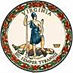 DATE: September 13, 2023TO: Directors, Supervisors, and Contact Persons AddressedFROM: Sandra C. Curwood, PhD, RDN, SandySUBJECT: Federal Program Monitoring of the School Nutrition Programs in 2023–2024The purpose of this memorandum is to notify school divisions of the five-year Federal Program Administrative Review (FPAR) cycle and the school year (SY) 2023–2024 schedule of the school nutrition programs (SNP), Summer Food Service Program (SFSP), and the At-Risk portion of the Child and Adult Care Food Program (CACFP) for school divisions only. The SFSP and CACFP review schedule for school divisions and community organizations will be forthcoming. SFSP and CACFP reviews are included in this memorandum only for school divisions on this year’s FPAR schedule.  Virginia Department of Education, Office of School Nutrition Programs (VDOE-SNP) Federal Program Monitoring PlanThe Code of Federal Regulations Title 7, Part 210.18 requires the VDOE-SNP to conduct an administrative review of the federally funded nutrition programs in each participating school division. The VDOE-SNP received a waiver to conduct these comprehensive reviews on a five-year cycle.This mandatory comprehensive evaluation assesses regulatory compliance, standards, and state and federal laws. Attachment A details the five-year review cycle. SFAs in the first year of a food service management company contract are required to be reviewed.Attachment B to this memo indicates the school divisions scheduled to receive a review during SY 2023–2024 and lists the programs being reviewed.Mandatory Virtual FPAR TrainingThe VDOE-SNP uses Virtual Virginia (VVA) to offer online professional learning opportunities to Virginia schools. The VDOE-SNP created a mandatory, self-paced training entitled VDOE Federal Program Administrative Review (FPAR) Training in VVA. This course is intended to prepare SFAs for upcoming FPARs. It reviews the FPAR process, areas of review, common findings, and best practices. It is required that the SFA school nutrition program director or administrator, as designated in SNPWeb, complete this training course. SFAs receiving a FPAR in October and November must complete the course by Monday, October 2, 2023. SFAs receiving a FPAR later in the school year must complete the course by Wednesday, November 15, 2023.Users must enroll in the course using the link provided. More information on accessing the VDOE-SNP trainings in VVA can be found on the VDOE-SNP Training & Resources webpage.Updates to the Review ProcessBeginning this school year, all documentation review for NSLP/SBP, SSO, SFSP, and CACFP will be conducted offsite prior to the lead reviewer’s visit to the school division for the meal observation portion of the review. SFAs will submit all SY 2023–2024 and any applicable SY 2022–2023 program documentation in advance of the onsite portion of the review to the VDOE-SNP via SNPWeb by the date outlined in the FPAR notification letter. Documents will be reviewed prior to the entrance conference and onsite meal observations. Two documents must be submitted to VDOE-SNP via the SNPWeb Compliance Module, Review Attachments section no later than Monday, October 2, 2023. The Local School Wellness Policy and the comprehensive Food Safety Management Plan must be submitted by this date to allow the VDOE-SNP ample time to review and provide feedback to the SFA. All remaining review documents must be submitted by the date indicated in the FPAR Notification Letter.For More InformationQuestions regarding the SNP FPAR process should be directed to Andrea Nannery, SNP Coordinator by email at Andrea.Nannery@doe.virginia.gov.SCC/AMN/ccAttachmentsAttachment: Federal Programs Administrative Review (FPAR) Process Master Five-Year Cycle (DOCX)Attachment: School Nutrition Programs, Summer Food Service Program, and At-Risk Child and Adult Care Food Program Monitoring Review Schedule 2023–2024 (DOCX)